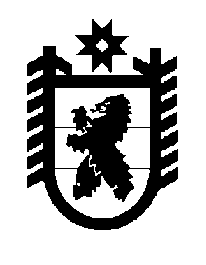 Российская Федерация Республика Карелия    ПРАВИТЕЛЬСТВО РЕСПУБЛИКИ КАРЕЛИЯПОСТАНОВЛЕНИЕ                                 от  23 октября 2015 года № 341-Пг. Петрозаводск О внесении изменения в постановление Правительства Республики Карелия от 30 декабря 2011 года № 388-ППравительство Республики Карелия п о с т а н о в л я е т:Внести в подпункт «в» пункта 2 Условий предоставления и расходования субсидий местным бюджетам из бюджета Республики Карелия, утвержденных постановлением Правительства Республики Карелия от  30 декабря 2011 года № 388-П «Об утверждении Условий предоставления и расходования субсидий местным бюджетам из бюджета Республики Карелия, Критериев отбора муниципальных образований для предоставления субсидий местным бюджетам из бюджета Республики Карелия и Методик распределения субсидий местным бюджетам из бюджета Республики Карелия между муниципальными образованиями» (Собрание законодательства Республики Карелия, 2011, № 12, ст. 2092; 2012, № 3, ст. 472; № 4, ст. 668; № 6, ст. 1144, 1162; № 7, ст. 1345, 1353; № 8, ст. 1444; № 9, ст. 1631; № 10, ст. 1826; № 11, ст. 2035; № 12, ст. 2211, 2237, 2240, 2269, 2270; 2013, № 2, ст. 256; № 4, ст. 611, 625; № 6, ст. 1022; № 7, 
ст. 1243; 2014, № 2, ст. 192; № 4, ст. 590; № 7, ст. 1285, 1287, 1298; № 8,                ст. 1443, 1445; № 9, ст. 1620, 1631; № 10, ст. 1826; № 12, ст. 2329, 2343; 2015, № 2, ст. 245, 251; № 3, ст. 449; Официальный интернет-портал правовой информации (www.pravo.gov.ru),  2 апреля  2015 года,                        № 1000201504020005; 19 мая 2015 года, № 1000201505190003;                          5 июня 2015 года,  № 1000201506050003; 29 июня 2015 года,                                    № 1000201506290007; 9 июля 2015 года,  № 1000201507090005;                                10 августа 2015 года, № 1000201508100005; 9 сентября 2015 года,                           № 1000201509090005; 9 октября 2015 года,  № 1000201510090010; 
22 октября 2015 года, № 1000201510220002), изменение, изложив его в следующей редакции:«в) недопущения предоставления в текущем финансовом году субсидии местному бюджету: в случае отсутствия на 15 сентября текущего финансового года соглашения (за исключением случаев принятия решения о предоставлении субсидии местному бюджету в более поздний срок исполнительным органом государственной власти Республики Карелия, уполномоченным в соответствующей сфере, являющимся получателем бюджетных средств на предоставление субсидий, с учетом срока предоставления соответствующей субсидии бюджету Республики Карелия из федерального бюджета и (или) в целях выполнения целевых показателей результативности предоставления субсидий в целом по Республике Карелия);в случае отсутствия на 1 ноября текущего финансового года документов, подтверждающих возникновение денежных обязательств, в том числе заключенных органами местного самоуправления в установленном порядке муниципальных контрактов (договоров) (за исключением случаев размещения извещений об осуществлении закупок до 1 ноября текущего финансового года), – при предоставлении субсидии на социально-экономическое развитие территорий и субсидии на поддержку местных инициатив граждан, проживающих в городских округах, в городских и сельских поселениях в Республике Карелия;».           Глава Республики  Карелия                       			      	        А.П. Худилайнен